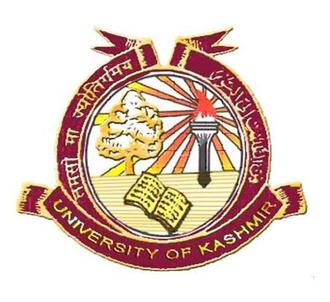 ONE WEEK WORKSHOP ON“Scientific and Popular Writings: How to communicate results of Research”December 4-10, 2017Organized by Department of ZoologyUniversity of Kashmir Srinagar-190006About the WorkshopThe Department of Zoology, University of Kashmir is organizing one week workshop on “Scientific and Popular Writings: How to communicate results of research” for faculty and mid level scholars. The focus of the workshop will be on:1.       How to write scientific paper2.       Common mistakes of science           Writing3.       Important books and journals to            read4.       Be a Charmer5.       Communication Skills6.       Communication for           Conservation7.       Conservationists as story tellers8.       Designing effective Power Point           Presentation9.       Communicating science10.     Fund raising11.     Writing a project proposala.  SWOT       Analysisb.  Developing  Problem Tree ofa projectc. Developing    solution treed.  Logical Framework of a projecte. Developing      budget   12.   Improve English for better         writing13.   Predator Journals14.   The Age of Open Science15.   The Fraud of High Impact         Journals16.   Critical ThinkingAbout the InstitutionThe University of Jammu and Kashmir was founded in the year 1948. In the year 1969 it was bifurcated into two full-fledged Universities: University of Kashmir at Srinagar and University of Jammu at Jammu. The University of Kashmir is situated at Hazratbal in Srinagar. Over the Years University of Kashmir has expanded substantially. It has established Satellite Campuses at Anantnag (South Campus) and Baramulla (North Campus) and three more Satellite Campuses at Kupwara, Kargil and Leh are being established to make higher education more accessible to people living in remote areas of Kashmir valley. The University has also established a Sub-Office at Jammu to cater to the needs of the candidates enrolled with the University from outside Kashmir. The University is committed to provide an intellectually stimulating environment for productive learning to enhance the educational, economic, scientific, business and cultural environment of the region. The University offers programmes in all the major faculties; Arts, Business & Management Studies, Education, Law, Applied Sciences & Technology, Biological Sciences, Physical & Material Sciences, Social Sciences, Medicine, Dentistry, Engineering, Oriental Learning and Music & Fine Arts. It has been constantly introducing innovative/ new programmes to cater to the needs and demands of the students and the society. Over the years, the University has marked towards excellence in its programmes and activities. It has been re-accredited as Grade-A University by the National Assessment & Accreditation Council (NAAC) of India in the year 2011. This is recognition and reflection of the high standard of quality in teaching and research at the University of Kashmir.About the DepartmentThe Department of Zoology as a Post-Graduate teaching centre was set up in 1961, initially temporarily housed in S.P. College, Srinagar. The Department was shifted to University Campus in September 1961 and since then the Department has been one of the front ranking Departments in teaching and Research activities. Till date more than 120 Ph.D. and 170 M. Phil. Degrees have been awarded through the department. Over the period of time the faculty members of the Department have published more than 1200 papers in various National and International Journals.Many research projects have been successfully completed and four arecurrently running in the department. At present over 50 of research scholars are pursuing their Ph.D. degrees indiversified fields in the department.Registration FeeResearch scholars: Rs 1000/=Faculty Participants: Rs 3000/=ChairmanProf. Fayaz AhmadHead Of the DepartmentOrganizing SecretaryDr. Bilal Ahmad BhatAssistant ProfessorCo- Organizing secretariesDr. Hidayatullah TakSr. Assistant ProfessorDr. Mustahson F. FaziliSr. Assistant ProfessorWorkshop on“Scientific and Popular Writings: How to communicate results of Research”                                                                   December 4-10, 2017Registration FormName:…………………………Position:………………………Department:…………………..Institute:………………………Mailing Address:………………………………………………………..Telephone/Cell No:…………………………….Fax:………………...................Date:…………………………………………………                                                Signature:…………………………………………Address for correspondenceDr. Bilal Ahmad BhatOrganizing SecretaryDepartment of ZoologyUniversity of Kashmir Srinagar- 190006 E.mail: bilalwildlife@yahoo.co.in, bilalwildlife@gmail.comCell: +91 9419421086E.mail: bilalwildlife@yahoo.co.in, bilalwildlife@gmail.comCell: +91 9419421086Advisory CommitteeProf. Fayaz Ahmad (Ho	Dr. Muni ParveenDr. A. A. BuhrooDr. Syed TanveerDr. Mustahson F. FaziliDr. Tariq AhmadDr. Imtiaz A. KhanDr. Hidayatullah Tak. Dr. Bilal A. BhatDr. Yahya BakhtiarDr. Altaf Hussain